С 1 января 2023 года вступил в силу Указ Президента Республики Беларусь от 4 октября 2022 г. №351 «О развитии агроэкотуризма».В целях создания благоприятных условий для развития агроэкотуризма, улучшения условий жизни граждан в сельской местности, малых городских поселениях и совершенствования сельской инфраструктуры:1. Установить, что деятельность по оказанию услуг в сфере агроэкотуризма вправе осуществлять:физические лица, производящие и (или) перерабатывающие сельскохозяйственную продукцию на земельных участках, предоставленных в сельской местности, малых городских поселениях для строительства и (или) обслуживания одноквартирного или блокированного жилого дома, в том числе квартиры в блокированном жилом доме (далее – жилой дом), либо ведения личного подсобного хозяйства;сельскохозяйственные организации на земельных участках, предоставленных для строительства и (или) обслуживания жилого дома либо ведения сельского хозяйства.Для осуществления деятельности по оказанию услуг в сфере агроэкотуризма физические лица и сельскохозяйственные организации (далее, если не указано иное, – субъекты агроэкотуризма) вправе привлекать физических лиц по трудовым и (или) гражданско-правовым договорам.При осуществлении субъектами агроэкотуризма деятельности по оказанию услуг в этой сфере принятие районным исполнительным комитетом решения, предусмотренного в пункте 12 статьи 84 Кодекса Республики Беларусь о земле, не требуется.2. Субъекты агроэкотуризма вправе осуществлять деятельность по оказанию услуг в сфере агроэкотуризма на территории агроэкоусадьбы (агроэкоусадеб, но не более двух) с соблюдением условий, предусмотренных в пункте 4 настоящего Указа.3. Субъекты агроэкотуризма вправе возводить на земельных участках, предоставленных для строительства и (или) обслуживания жилого дома, гостевые домики для временного пребывания агроэкотуристов, являющиеся принадлежностями жилого дома.Гостевые домики не подлежат включению в жилищный фонд.4. Субъекты агроэкотуризма могут осуществлять деятельность по оказанию услуг в сфере агроэкотуризма при соблюдении в совокупности следующих условий:наличие жилого дома, общее количество жилых комнат* в котором не превышает десяти, на праве собственности у сельскохозяйственной организации, субъекта агроэкотуризма – физического лица и (или) члена (членов) его семьи, а также согласие** собственника (собственников) жилого дома на использование этого жилого дома для осуществления деятельности по оказанию услуг в сфере агроэкотуризма;наличие у сельскохозяйственной организации, субъекта агроэкотуризма – физического лица и (или) члена (членов) его семьи на праве собственности, аренды, пожизненного наследуемого владения, постоянного или временного пользования земельного участка в пределах одного района, соответствующего целевым назначениям, установленным в части первой пункта 1 настоящего Указа;осуществление субъектами агроэкотуризма деятельности по ведению личного подсобного хозяйства либо производству и (или) переработке сельскохозяйственной продукции;наличие возможностей для ознакомления агроэкотуристов с природными, сельскохозяйственными и архитектурными объектами, национальными традициями соответствующей местности.5. Субъекты агроэкотуризма могут оказывать агроэкотуристам следующие услуги:ознакомление с природными, сельскохозяйственными и архитектурными объектами, национальными традициями соответствующей местности;предоставление жилых комнат в агроэкоусадьбе для проживания;обеспечение питанием с использованием сельскохозяйственной продукции, произведенной и (или) переработанной на земельных участках, предоставленных субъектам агроэкотуризма;проведение презентаций, юбилеев, банкетов;оказание услуг бань, саун и душевых;проведение мастер-классов;катание на животных, за исключением диких, и гужевом транспорте;транспортное обслуживание;проведение спортивно-массовых, физкультурно-оздоровительных           и культурных мероприятий; предоставление инвентаря для спорта и отдыха.Субъекты агроэкотуризма обеспечивают оказание услуг в сфере агроэкотуризма в комплексе не менее двух с обязательным наличием             в указанном комплексе одной из услуг, предусмотренных в абзацах втором – четвертом части первой настоящего пункта.Субъекты агроэкотуризма при осуществлении деятельности по оказанию услуг в сфере агроэкотуризма обязаны:соблюдать требования законодательства в области санитарно-эпидемиологического благополучия населения, природоохранные требования, требования пожарной безопасности и иные обязательные для соблюдения требования;не допускать совершения действий, нарушающих общественный порядок или спокойствие граждан, проживающих на территории одного населенного пункта с субъектом агроэкотуризма;принимать меры по обеспечению соблюдения агроэкотуристами положений, предусмотренных в абзацах втором и третьем настоящей части.Не допускается оказание услуг, предусмотренных в абзацах пятом          и десятом части первой настоящего пункта, в непосредственной близости от границ земельных участков, на которых расположены используемые физическими лицами для постоянного проживания жилые дома, за исключением:оказания соответствующих услуг в помещениях агроэкоусадьбы;получения субъектом агроэкотуризма письменного согласия землепользователей таких земельных участков.6. Договоры на оказание услуг в сфере агроэкотуризма заключаются между субъектами агроэкотуризма и агроэкотуристами либо между субъектами агроэкотуризма и туроператорами (иными организациями) в письменной форме с указанием услуг и условий их предоставления.Договоры на оказание услуг в сфере агроэкотуризма заключаются сторонами в соответствии с типовыми формами договоров на оказание услуг в сфере агроэкотуризма, которые устанавливаются Советом Министров Республики Беларусь.Туроператоры включают услуги в сфере агроэкотуризма в формируемые ими туры для последующей их реализации агроэкотуристам.7. Для осуществления деятельности по оказанию услуг в сфере агроэкотуризма субъекты агроэкотуризма обязаны в отношении каждой агроэкоусадьбы представить в районный исполнительный комитет письменное заявление об осуществлении деятельности по оказанию услуг в сфере агроэкотуризма по форме, установленной Министерством спорта и туризма.Порядок осуществления районными исполнительными комитетами административной процедуры по принятию решения об осуществлении деятельности по оказанию услуг в сфере агроэкотуризма в части, не урегулированной законодательными актами, определяется Советом Министров Республики Беларусь.Субъекты агроэкотуризма вправе оказывать услуги в сфере агроэкотуризма на территории соответствующей агроэкоусадьбы со дня принятия решения районного исполнительного комитета об осуществлении деятельности по оказанию таких услуг.8. Деятельность субъекта агроэкотуризма на территории соответствующей агроэкоусадьбы может быть прекращена по решению:субъекта агроэкотуризма;районного исполнительного комитета по основаниям, установленным Советом Министров Республики Беларусь.При принятии субъектом агроэкотуризма решения о прекращении деятельности по оказанию услуг в сфере агроэкотуризма (прекращении деятельности по оказанию таких услуг на территории одной агроэкоусадьбы, если субъект агроэкотуризма осуществляет деятельность на территории двух агроэкоусадеб) субъект агроэкотуризма направляет письменное уведомление по форме, установленной Министерством спорта и туризма.Письменное уведомление направляется субъектами агроэкотуризма:физическими лицами – в районный исполнительный комитет по месту нахождения агроэкоусадьбы, на территории которой прекращается деятельность;сельскохозяйственными организациями – в районный исполнительный комитет по месту их государственной регистрации.Районный исполнительный комитет в течение пяти рабочих дней со дня регистрации письменного уведомления направляет его копию с указанием даты прекращения деятельности по оказанию услуг в сфере агроэкотуризма в налоговый орган по месту нахождения агроэкоусадьбы субъекта агроэкотуризма – физического лица либо по месту постановки на учет субъекта агроэкотуризма – сельскохозяйственной организации.Субъект агроэкотуризма признается прекратившим деятельность (прекратившим деятельность на территории соответствующей агроэкоусадьбы) со дня регистрации районным исполнительным комитетом письменного уведомления, указанного в части второй настоящего пункта, либо со дня принятия решения районного исполнительного комитета, указанного в абзаце третьем части первой настоящего пункта, или в иной установленный в таком решении срок.9. Субъекты агроэкотуризма обязаны ежегодно до 20 января года, следующего за отчетным, если иной срок не установлен в настоящем пункте, представлять информацию о заключении (отсутствии) договоров на оказание в отчетном году услуг в сфере агроэкотуризма по форме, установленной Министерством по налогам и сборам:физические лица – в любой налоговый орган независимо от места нахождения агроэкоусадьбы, места постановки на учет, места жительства;сельскохозяйственные организации – в налоговый орган по месту их постановки на учет.Субъект агроэкотуризма не позднее даты, с которой он признается прекратившим деятельность, представляет в налоговый орган в порядке, предусмотренном в части первой настоящего пункта, информацию о заключении (отсутствии) договоров на оказание услуг в сфере агроэкотуризма:в случае прекращения деятельности по оказанию услуг в сфере агроэкотуризма в порядке, предусмотренном в части второй пункта 8 настоящего Указа, в период с 1 по 20 января года, следующего за отчетным, – за отчетный год и период с начала текущего года по день направления письменного уведомления;в случае прекращения деятельности по оказанию услуг в сфере агроэкотуризма в порядке, предусмотренном в части второй пункта 8 настоящего Указа, в период с 21 января по 31 декабря отчетного года – за период с начала отчетного года по день направления письменного уведомления.10. Субъекты агроэкотуризма несут ответственность за нарушение порядка осуществления деятельности по оказанию услуг в сфере агроэкотуризма в соответствии с законодательными актами.11. Для представления интересов субъектов агроэкотуризма могут создаваться общественные объединения и общественные советы по развитию агроэкотуризма определенной области, которые вправе:разрабатывать и вносить предложения по совершенствованию порядка осуществления деятельности по оказанию услуг в сфере агроэкотуризма;оказывать при необходимости методическую помощь субъектам агроэкотуризма;взаимодействовать с субъектами туристической деятельности.Общественные объединения дополнительно к правам, предусмотренным в части первой настоящего пункта, также могут:обобщать и предоставлять заинтересованным юридическим и физическим лицам сведения о субъектах агроэкотуризма и оказываемых ими услугах с учетом законодательства об информации, информатизации и защите информации, в том числе о персональных данных;создавать консультационные и информационные центры.12. Для целей настоящего Указа применяются термины в значениях, определенных в приложении 1.13. До 1 июля 2023 г. субъекты агроэкотуризма, осуществляющие деятельность по оказанию услуг в сфере агроэкотуризма до вступления в силу настоящего пункта, обязаны получить решение районного исполнительного комитета об осуществлении деятельности по оказанию услуг в сфере агроэкотуризма.14. Областные исполнительные комитеты вправе определять перечни населенных пунктов, на территории которых размещение агроэкоусадеб не допускается.В случае включения населенных пунктов в перечни в соответствии с частью первой настоящего пункта субъекты агроэкотуризма могут продолжить осуществление деятельности по оказанию услуг в сфере агроэкотуризма на ранее размещенных на таких территориях агроэкоусадьбах. При этом такая деятельность должна соответствовать требованиям настоящего Указа. 15. Нормативные предписания части второй пункта 1 Указа Президента Республики Беларусь от 9 октября 2017 г. № 365 ”О развитии агроэкотуризма“ в части отнесения деятельности сельскохозяйственных организаций по оказанию услуг в сфере агроэкотуризма к не являющейся предпринимательской, абзаца второго части первой, частей второй и четвертой пункта 7 и пункта 9 Указа Президента Республики Беларусь от 9 октября 2017 г. № 365 в части, касающейся уплаты сбора за осуществление деятельности по оказанию услуг в сфере агроэкотуризма, сельскохозяйственными организациями не применяются.16. Договоры на оказание услуг в сфере агроэкотуризма, заключенные сельскохозяйственными организациями до 1 января 2023 г., не требуют приведения в соответствие с настоящим Указом, действуют до полного исполнения сторонами своих обязательств и не подлежат продлению.17. Внести изменения в указы Президента Республики Беларусь (приложение 2).18. Признать утратившими силу указы Президента Республики Беларусь (приложение 3).19. Совету Министров Республики Беларусь до 1 января 2023 г. обеспечить приведение актов законодательства в соответствие с настоящим Указом и принять иные меры по его реализации.20. Областным исполнительным комитетам принять меры по реализации настоящего Указа.21. Предоставить право Министерству спорта и туризма разъяснять вопросы применения настоящего Указа.22. Контроль за выполнением настоящего Указа возложить на Комитет государственного контроля.23. Настоящий Указ вступает в силу в следующем порядке:пункты 1 – 13, 17 и 18 – с 1 января 2023 г.;пункт 14 – с 1 июля 2023 г.;иные положения данного Указа – после его официального опубликования.Пункт 15 настоящего Указа и пункт 8 приложения 1 к Указу распространяют свое действие на отношения, возникшие с 1 января 2022 г.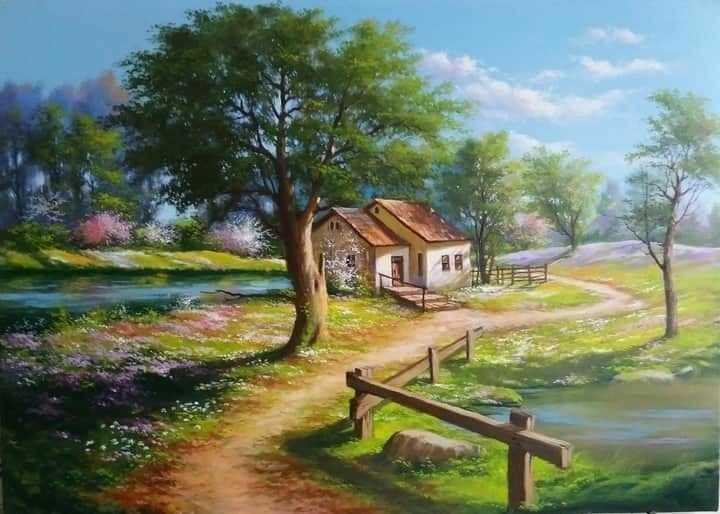 Вниманию субъектов агроэкотуризма!